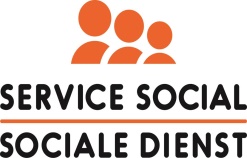 A compléter en lettres capitales :Nom et prénom de l'agent :      E-mail :      N° de téléphone - Privé :      			- Bureau :      Employeur : veuillez choisir votre employeur dans la liste/dropdown ici :   Statut :	 contractuel à durée indéterminée/statutaire	 contractuel à durée déterminée (durée à préciser):               pensionné	N° de compte : BE      Avez-vous bénéficié d'une intervention du MAF (maximum à facturer)	 oui	 non Assurance hospitalisation : 						 oui	 nonSituation familialeLes personnes suivantes font partie du ménage de l'intéressé(e) et habitent sous le même toit.J'affirme sur l'honneur que la présente déclaration est sincère et complète et que je ne bénéficie pas d'un autre service social octroyant le même avantage.J'autorise le service social à demander les justificatifs qu'il juge nécessaires. J'accepte la déclaration de confidentialitéPensez à l'environnement svp favorisez les envois de vos dossiers par email: secr.soc@belspo.beFait à :       le       Signature : ....................................................................Enregistrez votre document en PDF et signez-le électroniquement.Frais médicaux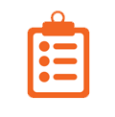 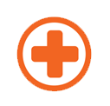 Nom et prénomLien de parentéavec ledemandeurHandicap> 65%Situation financière du demandeurSituation financière du demandeurSituation financière du demandeurRevenus mensuels netsRevenus mensuels netsMontantsIDemandeura) Montant du (des) traitement(s)/salaire(s)€      IDemandeurb) Activité d'indépendant :      €      IDemandeurc) Indemnités supérieures à 50 EUR(pécule de vacances- Allocation de fin d'année non compris)€      IIPartenairea) Montant du (des) traitement(s)/salaire(s)€      IIPartenaireb) Activité d'indépendant :      €      IIPartenairec) Indemnités supérieures à 50 EUR(pécule de vacances- Allocation de fin d'année non compris)€      IIIRevenus locatifs(2/3 du montant du, (des) loyer(s))€      Charges familiales mensuellesCharges familiales mensuellesMontantsILocation ou prêt hypothécaire€      